Name __________________         5th Grade Math 4 Today Week #23 Monday (NO.3.5.1)Tuesday (DAP.16.5.1)Wednesday (M.13.5.4)Thursday (A.5.5.1)Which sign (>, <, or =) makes the sentence true?51 × 2 ____ 92Which sign (>, <, or =) makes the sentence true?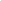 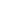 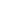 60 _____ 24 × 3Which sign (>, <, or =) makes the sentence true?2 × 34 _____ 68Which sign (>, <, or =) makes the sentence true?16 × 2 _____ 32Solve each.1.38 x 7 =5.6 x 2.3 =6.28 x 4 =8.1 x 6.8 =You select a marble without looking. Write a fraction that explains your chances of selecting a blue marble. 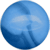 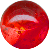 You select a marble without looking. Write a fraction that explains your chances of selecting a red marble.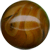 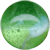 You select a marble without looking. How likely are you to draw a marble that is not blue? Explain your answer.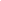 You select a marble without looking. Write a fraction that explains your chances of choosing a brown marble.Solve each.1.46 x 5 =7.4 x 2.6 =1.81 x 7 =3.9 x 2.6 =Each side of a square coffee shop is 7 meters long. What is the coffee shop's area?Each side of a square shed is 17 feet long. What is the shed's perimeter?The surface of an air hockey table is 10 feet long and 4 feet wide. What is its area?The perimeter of a rectangular cement patio is 70 meters. It is 26 meters long. How wide is it?Solve each.3.14 x 4 =5.6 x 3.2 =6.13 x 5 =6.6 x 3.7 =Solve for s.81 + s - 5 = 142Solve for z.66 +(z – 23)= 108Solve for t.93 -(58 + 24)= tSolve for w.163 -(24 +73)=wSolve.8.12 x 5 =3.9 x 2.7 =5.72 x 5 =14.3 x 2.3 =